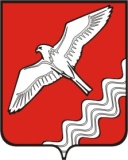 АДМИНИСТРАЦИЯ МУНИЦИПАЛЬНОГО ОБРАЗОВАНИЯКРАСНОУФИМСКИЙ ОКРУГПОСТАНОВЛЕНИЕот  20.06.2022 № 470 г. КрасноуфимскО внесении изменений в постановление Администрации Муниципального образования Красноуфимский округ от 15.06.2020г № 339 и Административный регламент предоставления Муниципальным образованием Красноуфимский округ государственной услуги «Предоставление гражданам субсидий на оплату жилого помещения и коммунальных услуг» и утверждении формы журнала регистрации заявлений «Предоставление  субсидий на оплату жилого помещения и коммунальных услуг»В соответствии с Федеральными законами от 06.10.2003 г. № 131-ФЗ «Об общих принципах местного самоуправления в Российской Федерации», с пунктом 128 распоряжения Правительства Российской Федерации от 18.09.2019г № 2113-р «О Перечне типовых государственных и муниципальных услуг, предоставляемых исполнительными органами государственной власти субъектов Российской Федерации, государственными учреждениями, а также органами местного самоуправления», руководствуясь статьями 26, 31 Устава Муниципального образования Красноуфимский округП О С Т А Н О В Л Я Ю:     1. Внести в пункт 1 и название постановления Администрации Муниципального образования Красноуфимский округ от 15.06.2020г № 339 « Об утверждении Административного регламента предоставления государственной услуги «Предоставление гражданам субсидий на оплату жилого помещения и коммунальных услуг» изменение исключив слово «гражданам». 2. Внести в Административный регламент предоставления государственной услуги «Предоставление гражданам субсидий на оплату жилого помещения и коммунальных услуг», утвержденный постановлением Администрации Муниципального образования Красноуфимский округ от 15.06.2020г № 339 следующие изменения:В названии Регламента и в пункте 9 Регламента исключить слово «гражданам»;Абзац третий п. 59 Регламента изложить в следующей редакции:«принимает решение (приложение № 1 либо № 2 к настоящему регламенту) о предоставлении государственной услуги либо об отказе в предоставлении государственной услуги, что свидетельствуется его подписью в решении и заверяется печатью уполномоченного органа.»; Название Приложения № 1 изложить в следующей редакции:«Решение о предоставлении субсидий на оплату жилого помещения и коммунальных услуг»;Название Приложения № 2 изложить в следующей редакции:«Решение об отказе в предоставлении субсидий на оплату жилого помещения и коммунальных услуг»;Название Приложения № 3 изложить в следующей редакции:«Решение о прекращении предоставления субсидий на оплату жилого помещения и коммунальных услуг»;Название Приложения № 4 изложить в следующей редакции:«Решение о приостановлении предоставления субсидий на оплату жилого помещения и коммунальных услуг»;Название Приложения № 5 изложить в следующей редакции:«Решение о приостановлении рассмотрения заявления предоставления субсидий на оплату жилого помещения и коммунальных услуг»;Название Приложения № 6 изложить в следующей редакции:«Решение о возобновлении предоставления субсидий на оплату жилого помещения и коммунальных услуг»;9) Подпункт 2 пункта 43 Регламента изложить в следующей редакции: «2) при отсутствии оснований для отказа в приеме заявления и документов, необходимых для предоставления государственной услуги, указанных в пункте 20 настоящего регламента, регистрирует заявление в Журнале регистрации заявлений о предоставлении субсидии на оплату жилого помещения и коммунальных услуг (далее – Журнал) в день подачи заявления заявителем лично, либо в день поступления заявления из МФЦ, через организации почтовой связи, либо не позднее рабочего дня, следующего за днем подачи заявления в уполномоченный орган, направленного с использованием информационно-телекоммуникационных технологий.».Утвердить форму журнала регистрации заявлений «Предоставление  субсидий на оплату жилого помещения и коммунальных услуг» (прилагается к настоящему постановлению). Опубликовать настоящее постановление в местной газете «Вперед» и разместить на официальном сайте Муниципального образования Красноуфимский округ.Контроль за исполнением настоящего Постановления возложить на заместителя главы Администрации Муниципального образования Красноуфимский округ по строительству и ЖКХ Д.А. Петухова.Глава Муниципального образования                                               О.В. РяписовКрасноуфимский округ